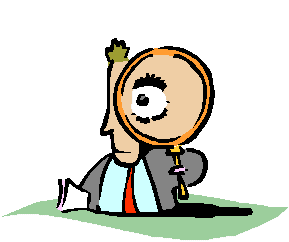 Project 2:     Part of your grade will require you to conduct a sociological observation. You will be required to visit a public location, take notes, and then write paper addressing the following:1.  Describe the physical setting.  What are some of the key objects, as well as its mood and pace?  Further describe a couple of the social and cultural norms of the location.  Make sure you address how people dressed, interacted, occupied space, and spoke to one another. [15 pts]2.  What appeared to be the social statuses and roles of the individuals in the location?  Explain why you think this is.  Also, what did you learn by observing the location sociologically?  [15 pt]3.  Twenty points will be allotted to your incorporation of ideas from the assigned chapters and class discussions.  Use material from both to support your observations.  Demonstrate your understanding of the material. Cite chapter and page when using material taken from the text. If you are incorporating material from class discussions cite the date of the lecture, and make sure you refer to the specific portion of the lecture you are referring to.  4.  Ten points will likewise be allotted to paper organization, appropriate citation, spelling, and grammar.  The paper should have a clear introduction that includes what you will discuss in the rest of the paper, a body that addresses questions 1 and 2, and a conclusion tying the entire paper together.       The paper has 3 page maximum length (excluding the cover page).  All citations and referencing must follow the appropriate ASA style.  Observation notes must be turned in as they will count as part of the total grade.  You may have one week from the due date to submit your paper.  However, late papers face a 10% deduction.  I will not accept any emailed papers. Total points possible: 60 points.The due dates are given below according to course section:50607 (Mon, Wed): July 2nd 50606 (Tues, Thurs): July 5th 